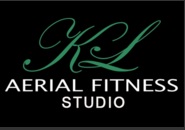 Safeguarding Policy Statement February 2020At KL Aerial Fitness Studio it is our mission to ensure safeguarding is at the heart of our activities. This policy outlines the safeguarding needs of the children/young people and vulnerable adults that our organisation works with and aligns with other key safeguarding and organisational policies, procedures and standards. KL Aerial Fitness Studio works with children and families as part of its activities. These include: Aerial and acrobatic circus classes which involve close working relationships and physical contact with children, young people and adults in order to keep them physically safe from injury and guide them in their activity. The purpose of this policy statement is: • To protect children and young people who receive KL Aerial Fitness Studio’s services. This includes all children and adults who use our services.• To provide parents, staff and volunteers with the overarching principles that guide our approach to child protection. This policy statement applies to anyone working on behalf of KL Aerial Fitness Studio, including senior managers, paid staff, volunteers, sessional workers, and students. This policy has been drawn up on the basis of legislation, policy and guidance that seeks to protect children in England/Northern Ireland/Scotland/Wales. A summary of the key legislation and guidance is available from nspcc.org.uk/childprotection. We believe that: • Children and young people should never experience abuse of any kind. • We have a responsibility to promote the welfare of all children and young people, to keep them safe and to practise in a way that protects them. We recognise that: • The welfare of the child is paramount • All children, regardless of age, disability, gender reassignment, race, religion or belief, sex, or sexual orientation have a right to equal protection from all types of harm or abuse • Some children are additionally vulnerable because of the impact of previous experiences, their level of dependency, communication needs or other issues • working in partnership with children, young people, their parents, carers and other agencies is essential in promoting young people’s welfare. We will seek to keep children and young people safe by: • Valuing, listening to and respecting them.• Appointing a nominated child protection/safeguarding lead.• Developing child protection and safeguarding policies and procedures which reflect best practice. • Using our safeguarding procedures to share concerns and relevant information with agencies who need to know, and involving children, young people, parents, families and carers appropriately. • Creating and maintaining an anti-bullying environment and ensuring that we have a policy and procedure to help us deal effectively with any bullying that does arise.• Developing and implementing an effective online safety policy and related procedures.• Sharing information about child protection and safeguarding best practice with children, their families, staff and volunteers. • Recruiting staff and volunteers safely, ensuring all necessary checks are made. • Providing effective management for staff and volunteers through supervision, support, training and quality assurance measures.• Implementing a code of conduct for staff and volunteers. • Using our procedures to manage any allegations against staff and volunteers appropriately. • Ensuring that we have effective complaints procedure in place. • Ensuring that we provide a safe physical environment for our children, young people, staff and volunteers, by applying health and safety measures in accordance with the law and regulatory guidance.• Recording and storing information professionally and securely, including CCTV footage.Operating an open door policy that allows parents to view and observe our sessions with their child. Only immediate family members are permitted to view and observe sessions.That all staff are trained to assist, spot and support children correctly and appropriately.That we have CCTV in operation in the main public areas of our studio to ensure the safety and protection of children, staff and all persons within the studio.That any photographic material or videos used publically for promotional reasons or on social media on behalf of KL Aerial Fitness Studio, will not be shared without prior written permission from the child’s parent or guardian.Nominated child protection lead Name: Kaiya LathamPhone/email: 07890419198/kaiyalatham@gmail.com NSPCC Helpline 0808 800 5000 We are committed to reviewing our policy and good practice annually. This policy was last reviewed on: 28th Feb 2020